Publicado en Valencia el 21/09/2022 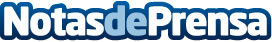 NFT Show Europe cierra su primera edición en Valencia con 2.400 asistentesEl mayor encuentro europeo de expertos en metaverso, blockchain y criptoarte reunió el fin de semana en Valencia a 50 expertos con más de 30 patrocinadores y 2.400 visitantes. Hide Uehara, Sam Hamilton, Laurent Perello o Zancan, destacaron entre los speakers que participaron. El potencial de los NFTs en los videojuegos y el uso de la tecnología blockchain para aplicaciones no financieras, fueron algunas de las principales conclusiones del evento celebrado en el Museo de las Ciencias Príncipe FelipeDatos de contacto:Alejandro Martí610680385Nota de prensa publicada en: https://www.notasdeprensa.es/nft-show-europe-cierra-su-primera-edicion-en Categorias: Finanzas Telecomunicaciones Programación Eventos Criptomonedas-Blockchain Innovación Tecnológica Gaming http://www.notasdeprensa.es